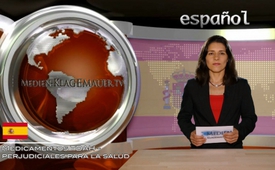 Medicamentos TDAH perjudiciales para la salud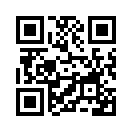 En el mundo hay de 5,9 a 7,1% de niños y jóvenes afectados por el Trastorno de Déficit de Atención con Hiperactividad TDAH...En el mundo hay de 5,9 a 7,1% de niños y jóvenes afectados por el Trastorno de Déficit de Atención con Hiperactividad TDAH. Se les receta casi siempre el medicamento Ritalin con la sustancia Metilfenidato. Científicos realizaron 185 estudios sobre el impacto de Ritalin poniendo muy seriamente en duda la eficiencia de los medicamentos TDAH. En el año 2007 experimentos con ratas evidenciaron que la ingestión de Ritalin ocasionaba daños cerebrales. Uno de los estudios investigó durante más de diez años a 600 niños con prescripción de Ritalin en este trastorno. Los niños que tomaron Ritalin durante más de tres años habían crecido como media dos centímetros menos y pesaban tres kilos menos que otros niños que habían recibido otras terapias. La agencia de drogas norteamericana DEA califica al Ritalin como una droga tan peligrosa como la heroína o la cocaína. La deducción sería que si Ritalin fuera una solución para el Trastorno de Déficit de Atención con Hiperactividad, debería disminuir este fenómeno incluso desaparecer por completo. Pero la prescripción de Ritalin creció en Alemania - por ejemplo - de aproximadamente 34 Kilogramos en el año 1993 a 1,8 toneladas en 2012. Helmut Kaeding, autor de la web Ritalin-Kritik.de fue certero en la afirmación: “Convertir a niños en dependientes en esta medida de drogas no es una broma y dañará a la sociedad por un período largo de tiempo. (…) En la medida en la que la sociedad se morirá poco a poco.” Por la omisión constante de todas estas voces alertadoras se deduce que el daño social previsto es intencionado y dirigido por un estamento en la sombra.de lw/sj.Fuentes:www.kla.tv/7574
www.srf.ch/gesundheit/gesundheitswesen/ritalin-co-in-der-kritik-der-forscher
www.sciencedaily.com/releases/2007/07/070719114451.htm
www.focus.de/gesundheit/ratgeber/psychologie/news/tid-13852/adhs-langzeitbehandlung-mit-ritalin-sinnlos_aid_386475.htmlEsto también podría interesarle:---Kla.TV – Las otras noticias ... libre – independiente – no censurada ...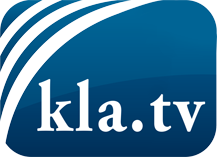 lo que los medios de comunicación no deberían omitir ...poco escuchado – del pueblo para el pueblo ...cada viernes emisiones a las 19:45 horas en www.kla.tv/es¡Vale la pena seguir adelante!Para obtener una suscripción gratuita con noticias mensuales
por correo electrónico, suscríbase a: www.kla.tv/abo-esAviso de seguridad:Lamentablemente, las voces discrepantes siguen siendo censuradas y reprimidas. Mientras no informemos según los intereses e ideologías de la prensa del sistema, debemos esperar siempre que se busquen pretextos para bloquear o perjudicar a Kla.TV.Por lo tanto, ¡conéctese hoy con independencia de Internet!
Haga clic aquí: www.kla.tv/vernetzung&lang=esLicencia:    Licencia Creative Commons con atribución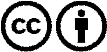 ¡Se desea la distribución y reprocesamiento con atribución! Sin embargo, el material no puede presentarse fuera de contexto.
Con las instituciones financiadas con dinero público está prohibido el uso sin consulta.Las infracciones pueden ser perseguidas.